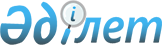 Об утверждении Плана по управлению пастбищами и их использованию по Есильскому району на 2018-2019 годы
					
			Утративший силу
			
			
		
					Решение Есильского районного маслихата Акмолинской области от 25 декабря 2017 года № 23/3. Зарегистрировано Департаментом юстиции Акмолинской области 29 декабря 2017 года № 6262. Утратило силу решением Есильского районного маслихата Акмолинской области от 28 апреля 2018 года № 29/4.
      Сноска. Утратило силу решением Есильского районного маслихата Акмолинской области от 28.04.2018 № 29/4 (вводится в действие со дня официального опубликования).

      Примечание РЦПИ.

      В тексте документа сохранена пунктуация и орфография оригинала.
      В соответствии с подпунктом 1) статьи 8 Закона Республики Казахстан от 20 февраля 2017 года "О пастбищах", Есильский районный маслихат РЕШИЛ:
      1. Утвердить прилагаемый План по управлению пастбищами и их использованию по Есильскому району на 2018-2019 годы.
      2. Настоящее решение вступает в силу со дня государственной регистрации в Департаменте юстиции Акмолинской области и вводится в действие со дня официального опубликования.
      "СОГЛАСОВАНО"
      25 декабря 2017 года План по управлению пастбищами и их использованию по Есильскому району на 2018-2019 годы
      1) Схема (карта) расположения пастбищ на территории Есильского района в разрезе категорий земель, собственников земельных участков и землепользователей на основании правоустанавливающих документов (приложение 1 к Плану по управлению пастбищами и их использованию по Есильскому району на 2018-2019 годы);
      2) Приемлемые схемы пастбищеоборотов (приложение 2 к Плану по управлению пастбищами и их использованию по Есильскому району на 2018-2019 годы);
      3) Карта с обозначением внешних и внутренних границ и площадей пастбищ, в том числе сезонных, объектов пастбищной инфраструктуры (приложение 3 к Плану по управлению пастбищами и их использованию по Есильскому району на 2018-2019 годы);
      4) Схема доступа пастбищепользователей к водоисточникам (озерам, рекам, прудам, копаням, оросительным или обводнительным каналам, трубчатым или шахтным колодцам), составленная согласно норме потребления воды (приложение 4 к Плану по управлению пастбищами и их использованию по Есильскому району на 2018-2019 годы);
      5) Схема перераспределения пастбищ для размещения поголовья сельскохозяйственных животных физических и (или) юридических лиц, у которых отсутствуют пастбища, и перемещения его на предоставляемые пастбища (приложение 5 к Плану по управлению пастбищами и их использованию по Есильскому району на 2018-2019 годы);
      6) Схема размещения поголовья сельскохозяйственных животных на отгонных пастбищах физических и (или) юридических лиц, не обеспеченных пастбищами, расположенными при поселке, селе (приложение 6 к Плану по управлению пастбищами и их использованию по Есильскому району на 2018-2019 годы);
      7) Календарный график по использованию пастбищ, устанавливающий сезонные маршруты выпаса и передвижения сельскохозяйственных животных (приложение 7 к Плану по управлению пастбищами и их использованию по Есильскому району на 2018-2019 годы). Схема (карта) расположения пастбищ на территории Есильского района в разрезе категорий земель, собственников земельных участков и землепользователей на основании правоустанавливающих документов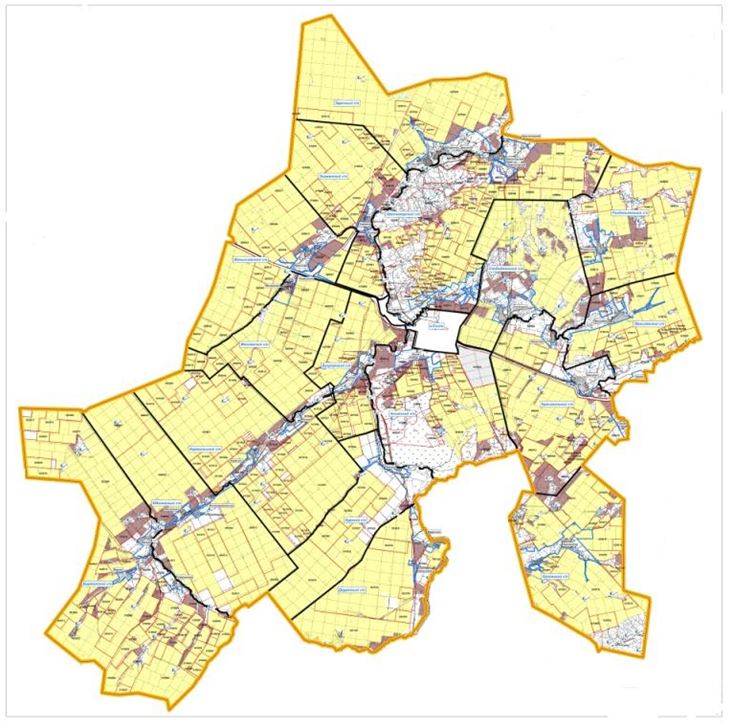  Список собственников земельных участков и землепользователей на основании правоустанавливающих документов, прилагаемый к схеме (карте) расположения пастбищ Есильского района Приемлемые схемы пастбищеоборотов Схема пастбищеоборотов, приемлемая для Есильского района
      Примечание: 1, 2, 3, 4 - очередность использования загонов в году Карта с обозначением внешних и внутренних границ и площадей пастбищ, в том числе сезонных, объектов пастбищной инфраструктуры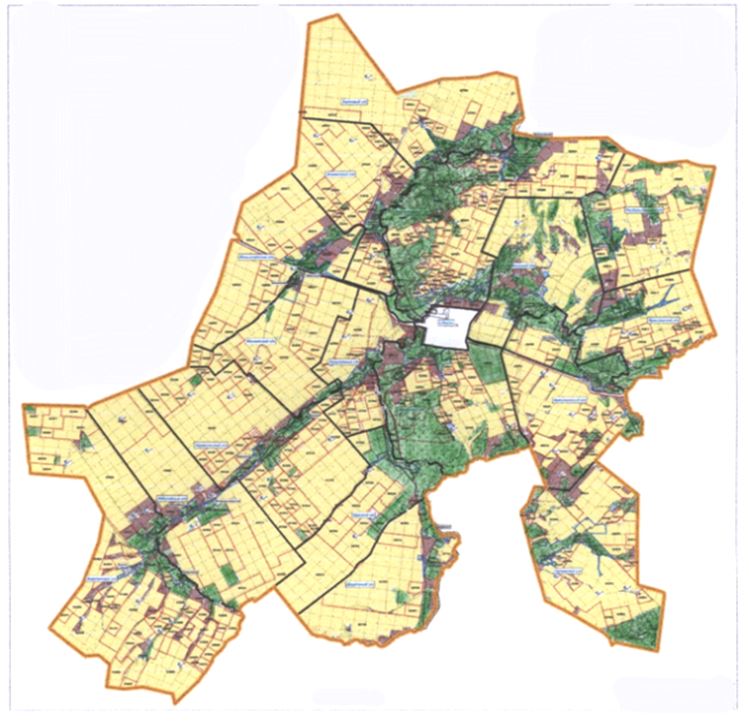 
      Площадь сезонных пастбищ по Есильскому району составляет 207 217 гектаров.
      В том числе на землях сельскохозяйственного назначения 152559 гектаров, на землях населенных пунктов 38038 гектаров, на землях промышленности, транспорта, связи и иного несельскохозяйственного назначения 332 гектаров, на землях запаса 19285 гектаров.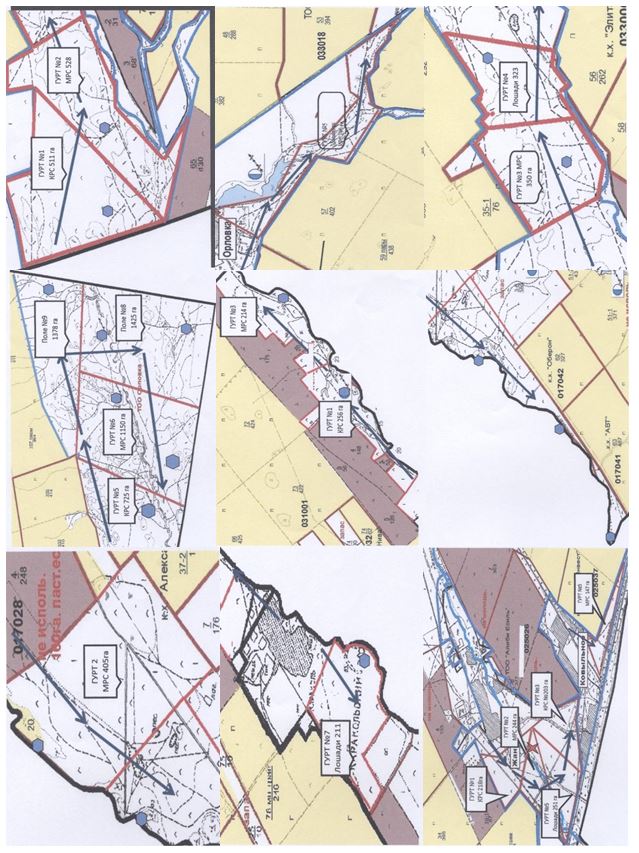 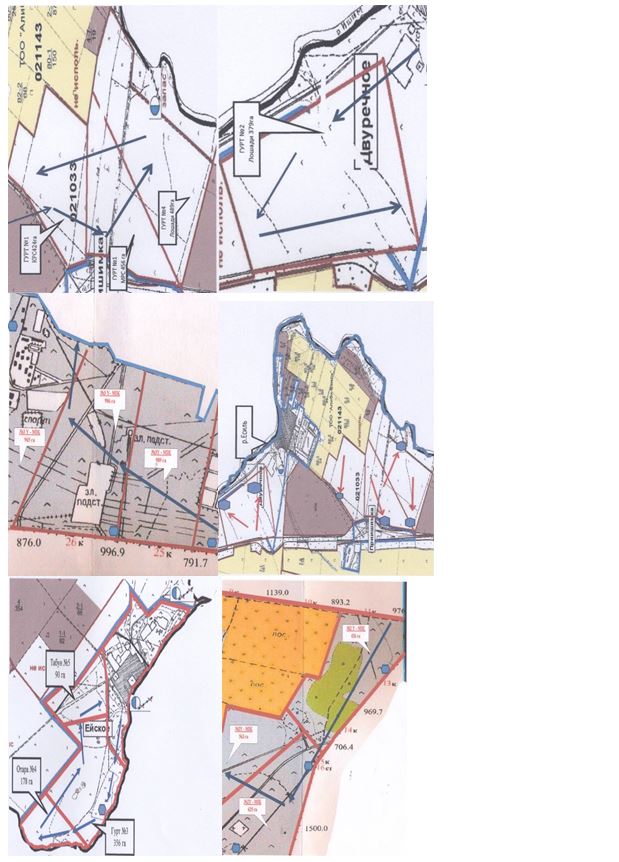 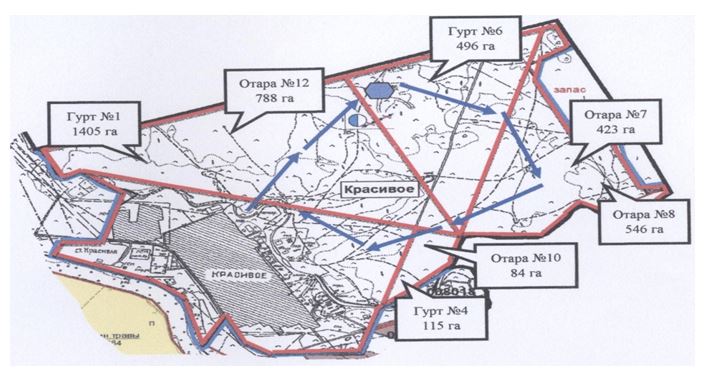 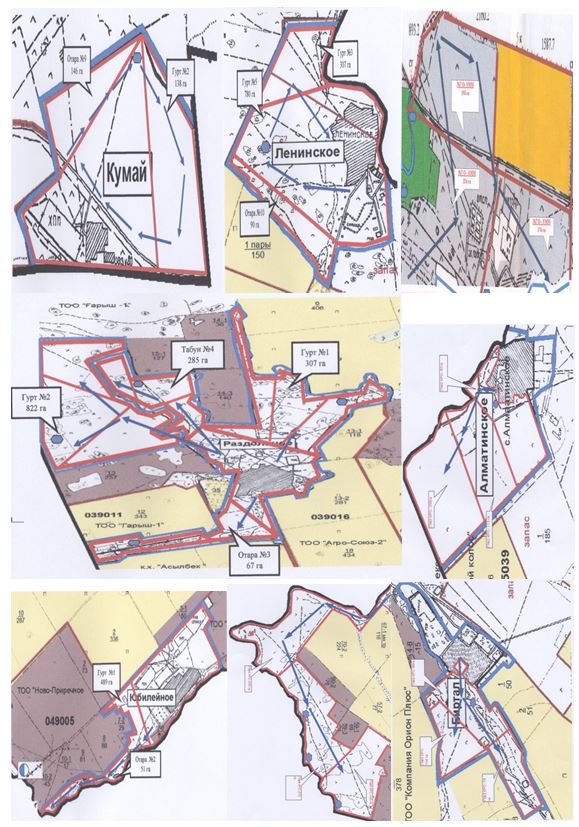 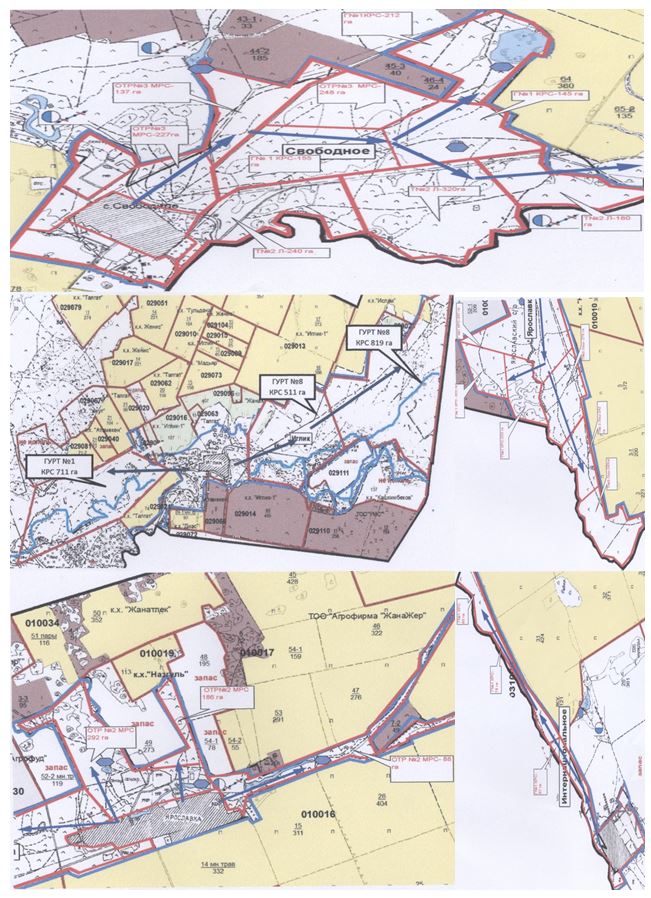 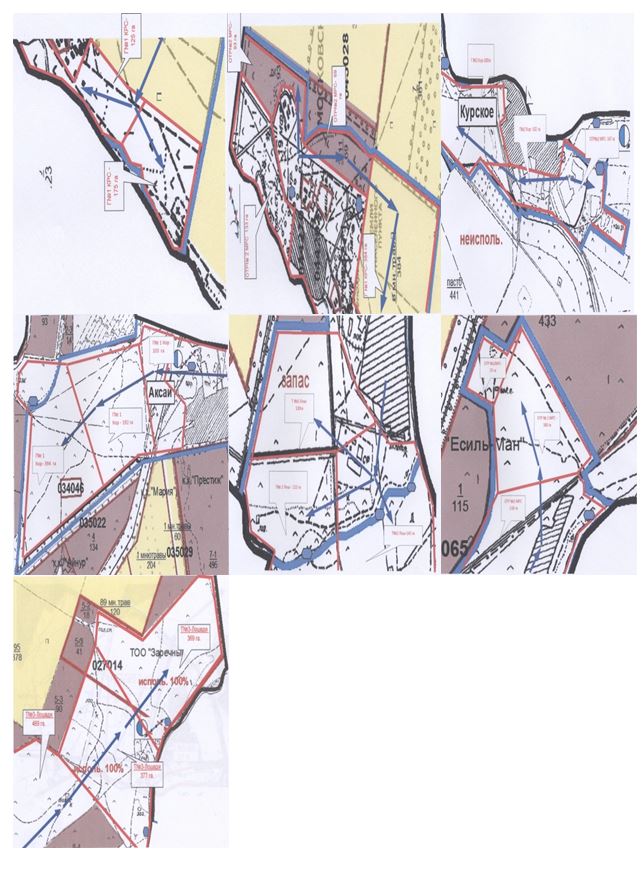 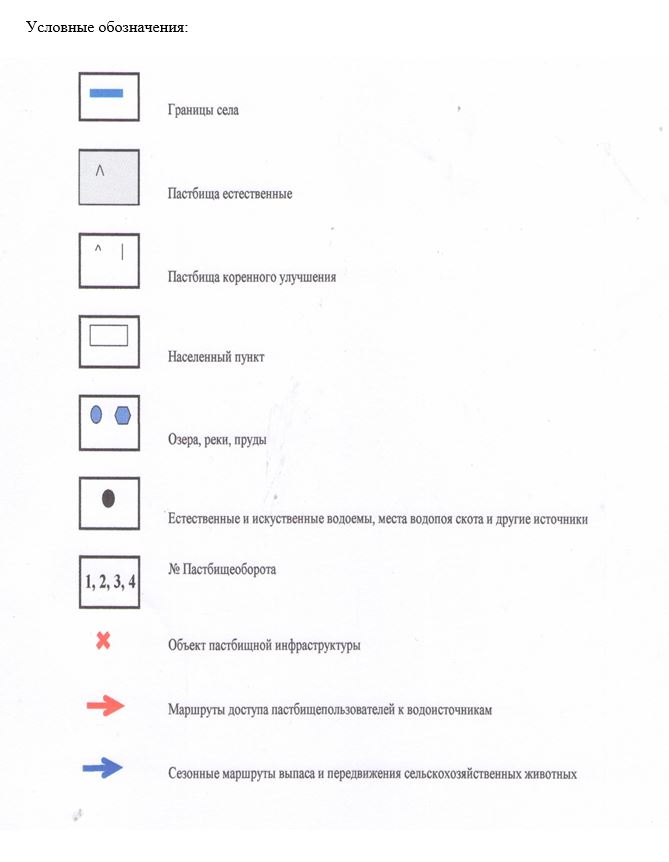  Схема доступа пастбищепользователей к водоисточникам (озерам, рекам, прудам, копаням, оросительным или обводнительным каналам, трубчатым или шахтным колодцам), составленная согласно норме потребления воды
      Среднесуточная норма потребления воды на одно сельскохозяйственное животное определяется в соответствии с пунктом 9 Правил рационального использования пастбищ, утвержденных приказом Заместителя Премьер-министра Республики Казахстан - Министра сельского хозяйства Республики Казахстан от 24 апреля 2017 года № 173 (зарегистрировано в Реестре государственной регистрации нормативных правовых актов за № 15090).
      Оросительных или обводнительных каналов на территории района не имеется. Схемы доступа пастбищепользователей к водоисточникам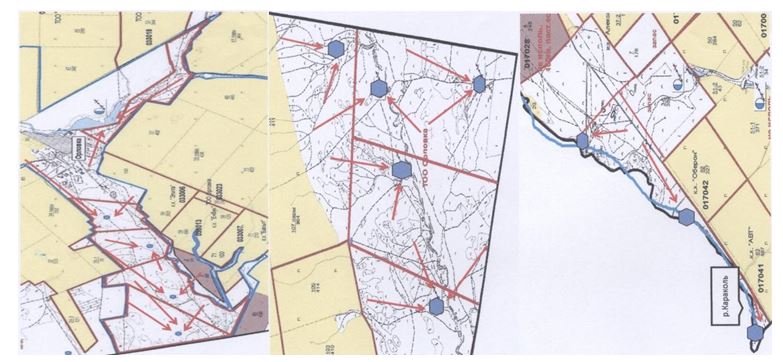 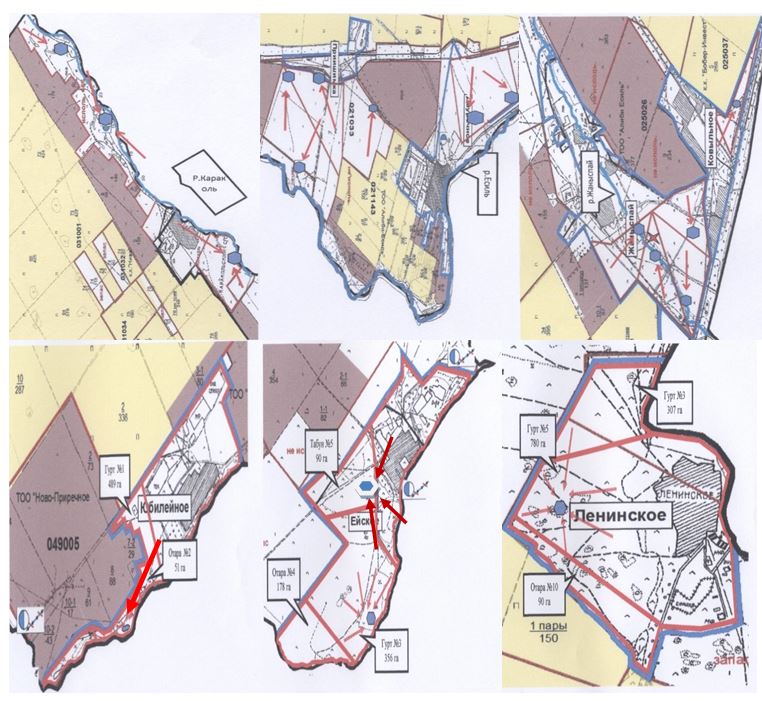 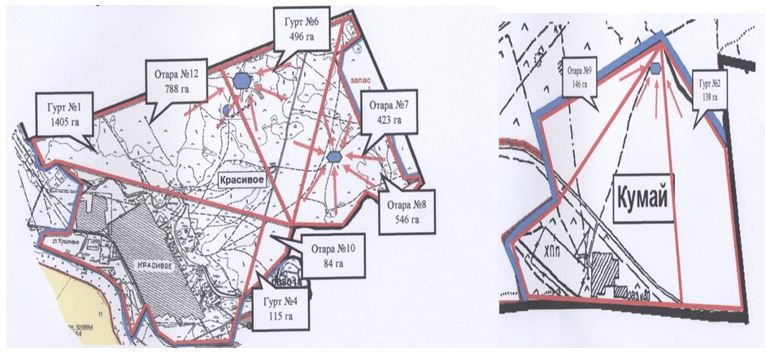 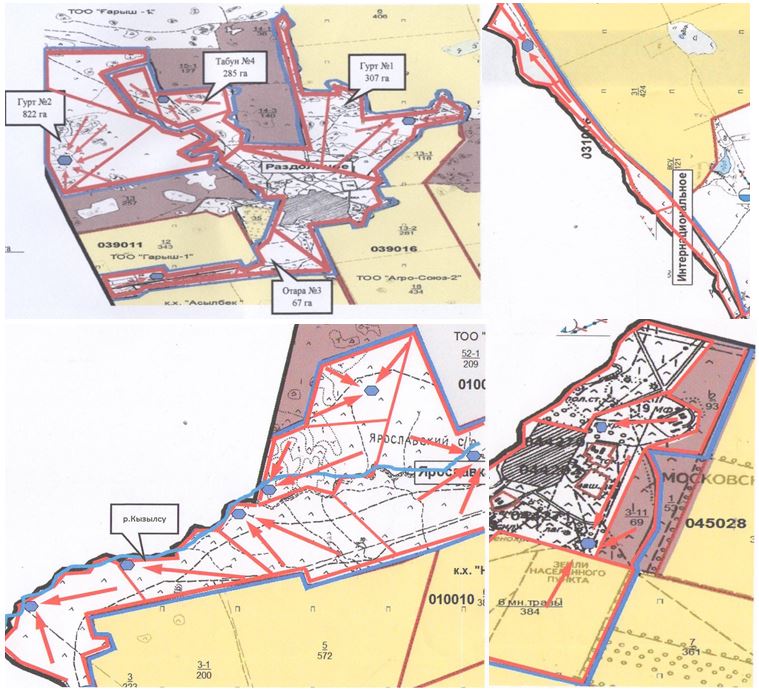 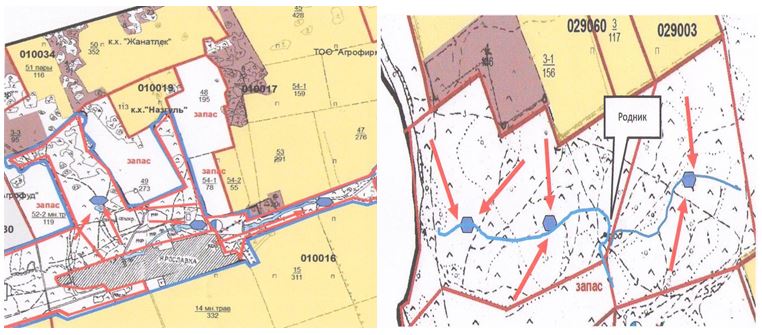 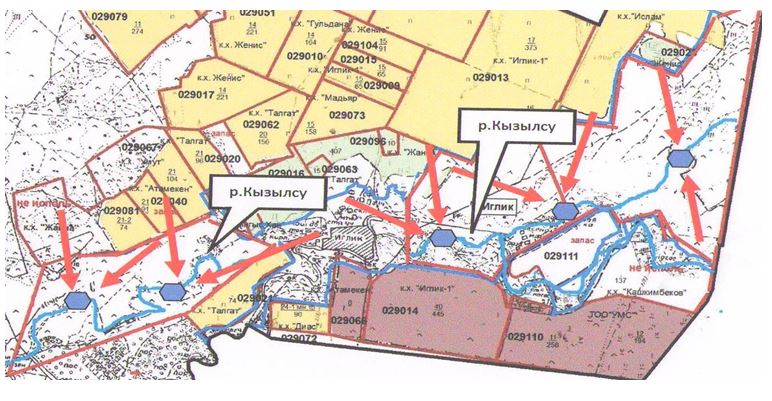 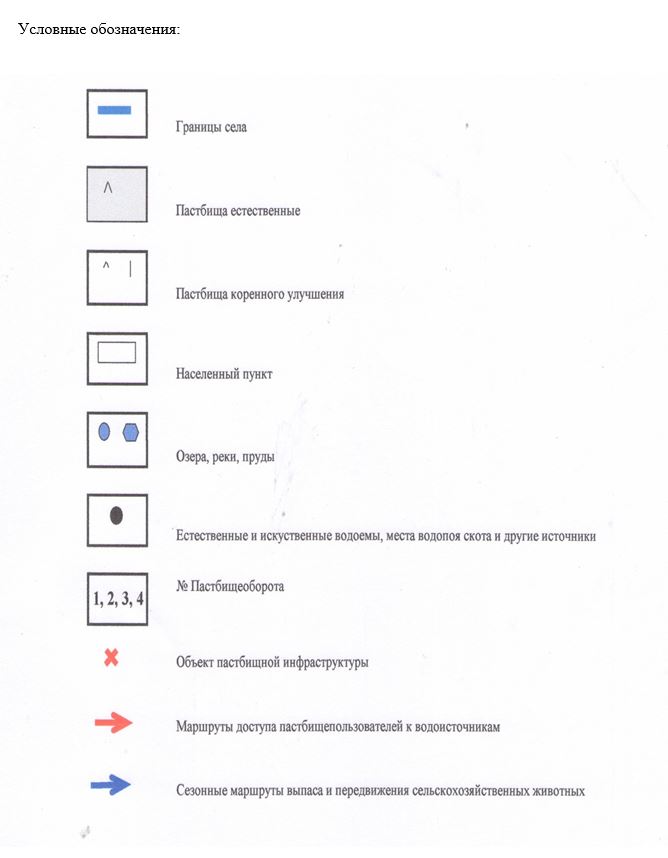  Схема перераспределения пастбищ для размещения поголовья сельскохозяйственных животных физических и (или) юридических лиц, у которых отсутствуют пастбища и перемещения его на предоставляемые пастбища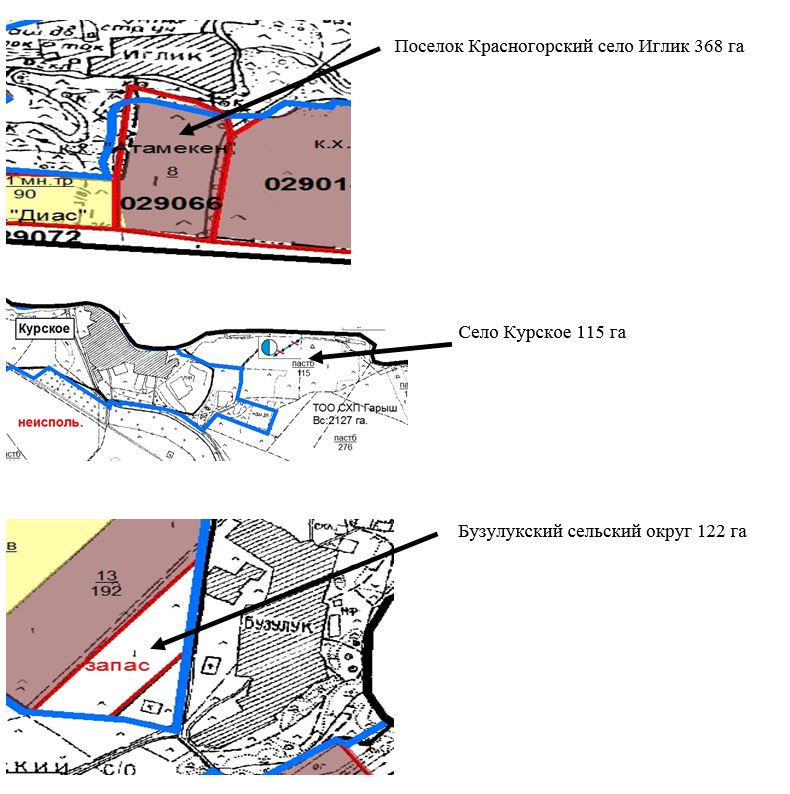 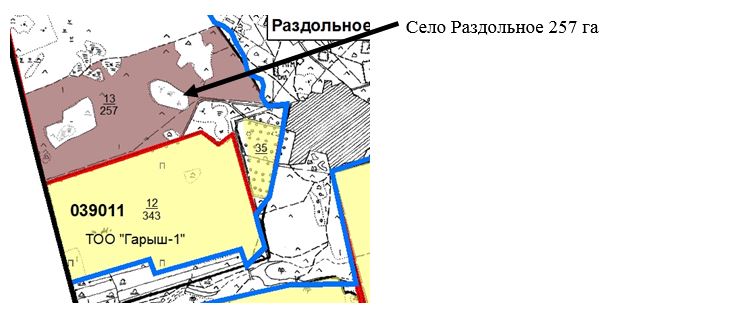 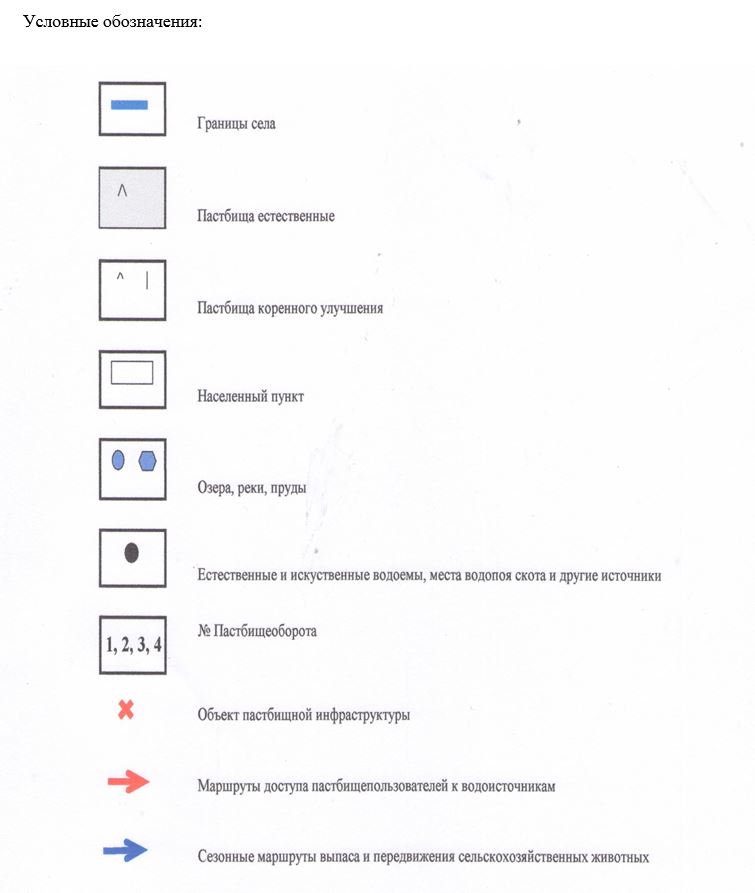  Схема размещения поголовья сельскохозяйственных животных на отгонных пастбищах физических и (или) юридических лиц, не обеспеченных пастбищами, расположенными при поселке, селе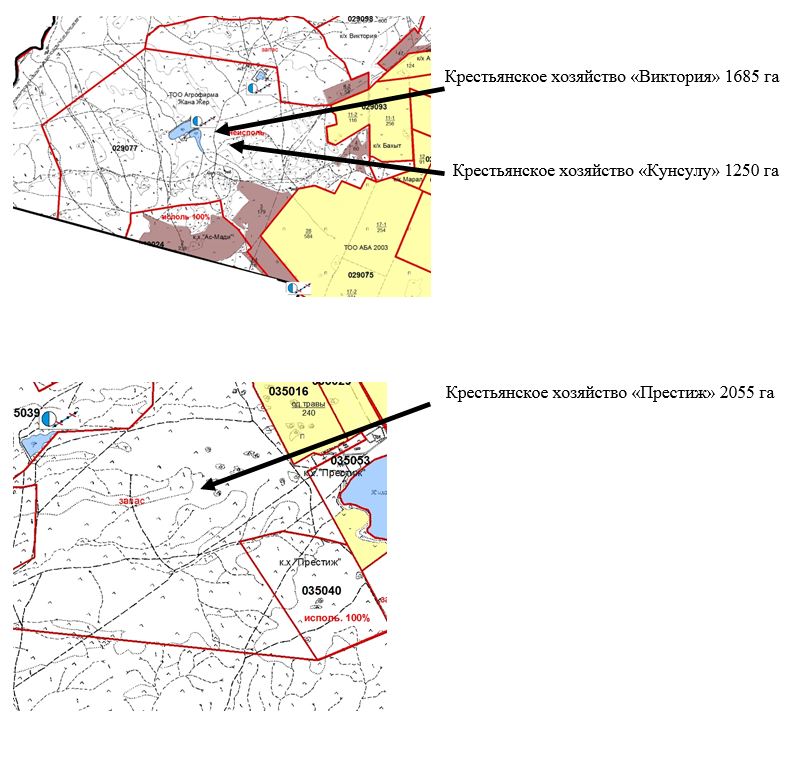 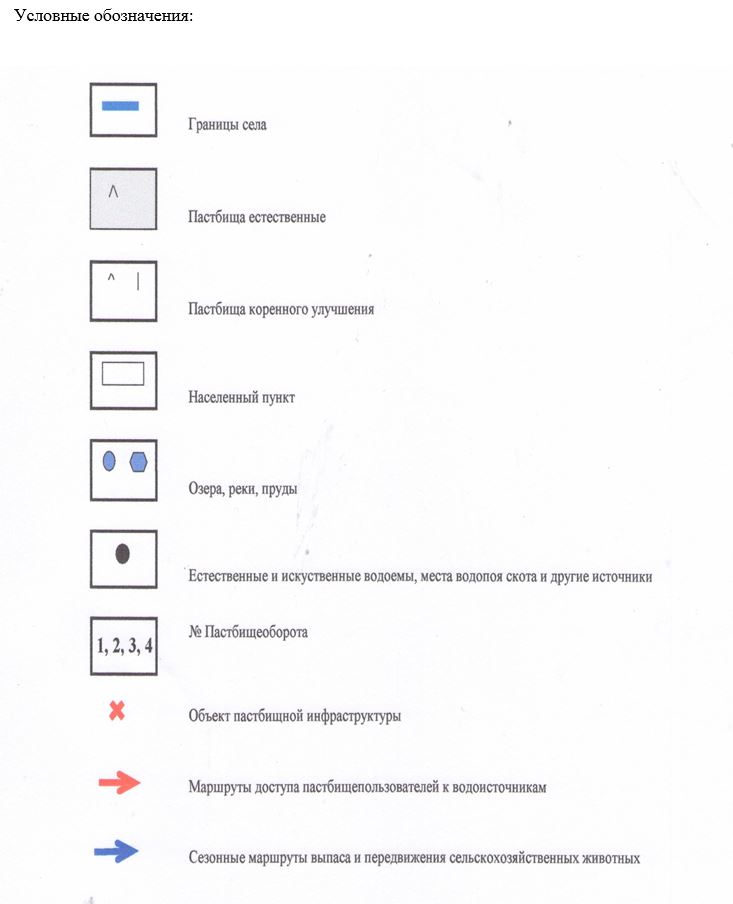  Календарный график по использованию пастбищ, устанавливающий сезонные маршруты выпаса и передвижения сельскохозяйственных животных
					© 2012. РГП на ПХВ «Институт законодательства и правовой информации Республики Казахстан» Министерства юстиции Республики Казахстан
				
      Председатель сессии
районного маслихата

О.Ахметов

      Секретарь
районного маслихата

С.Агымбаева

      Аким Есильского района

Т.Ерсеитов
Утвержден
решением Есильского
районного маслихата
от 25 декабря 2017 года
№ 23/3Приложение 1 к Плану
по управлению пастбищами
и их использованию
по Есильскому району
на 2018-2019 годы
№ п/п
Фамилия, Имя, Отчество землепользователей
1.
Бралинова Мадина Даулетбаевна 
2.
Баймагамбетов Есенгалий Сапаргалиевич
3.
Маковеев Сергей Николаевич
4.
Башинский Александр Михайлович
5.
Михайленко Василий Иванович
6.
Шабдукаримов Есен Валиевич
7.
Качор Сергей Андреевич
8.
Мурзахметов Талгат Нуркенович
9.
Андреенко Геннадий Александрович 
10.
Бадрутдинов Наиль Галикбарович
11.
Иргибаев Наурызбай Тулегенович
12.
Альжанов Талгат Серикович
13.
Савицкая Клара Низамовна
14.
Жамышев Амангельды Бексултанович
15.
Таксембаев Талгат Бекенович
16.
Рахметова Светлана Мухамедгалиевна
17.
Кожухов Кайрат Саятович
18.
Далбин Мурат Тилеубергенович
19.
Каирбеков Ерболат Серикович
20.
Шатилов Александр Витальевич
21.
Чуприна Андрей Андреевич
22.
Исентаев Дулат Балагулович
23.
Кожухов Копжасар Мухаметханович
24.
Абдугалиев Султан Жумабаевич
25.
Калмухамбетова Камиля Бекмолдаевна
26.
Гузенко Александр Иванович
27.
Адилбекова Шайза Андарбековна
28.
Ебжанов Балтемир Касенович 
29.
Мажура Владимир Иванович
30.
Финк Юрий Карлович
31.
Колмухамбетов Султан Ахметович
32.
Абреян Валерик Петросович
33.
Садвакасов Ерсаин Абикеевич
34.
Кабашева Галина Бисеновна
35.
Гудожников Николай Иванович
36.
Болданов Сактаган Сейтжанович
37.
Елеукенов Шокан Ержикенович
38.
Батуашвили Игорь Борисович
39.
Хромец Александр Николаевич
40.
Болданов Дамир Саруарович
41.
Степаненко Людмила Михайловна
42.
Петренко Александр Владимирович
43.
Быстров Валерий Нинелович
44.
Оспанова Бидаш Сыздыковна
45.
Беркимбаев Мурат Максутович
46.
Кабдрашев Ерлан Уахитович
47.
Тюркин Антон Валерьевич
48.
Вахненко Татьяна Альфредовна 
49.
Козак Александр Иванович
50.
Татарчук Степан Васильевич
51.
Шушков Александр Иванович
52.
Хасенов Кайролла Серикович
53.
Акопян Карен Сергеевич
54.
Муханов Науан Утегенович 
55.
Конджорян Левон Владимирович
56.
Кучербаева Салтанат Куанышевна
57.
Шабанов Гаджикурбан Курбанович
58.
Шабанов Раджаб Курбанович
59.
Дворянинов Юрий Александрович
60.
Врублевский Виктор Геннадьевич
61.
Мистриди Надежда Захаровна
62.
Есипенко Сергей Васильевич
63.
Баташов Имран Харонович
64.
Шаржау Малик Ишамбекович
65.
Виблый Петр Владимирович
66.
Бейсембекова Орынтай Кузтаевна
67.
Давидович Сергей Сергеевич
68.
Конджорян Владимир Левонович
69.
Сейфуллина Наталья Викторовна 
70.
Жмурко Андрей Иванович
71.
Дорватовский Василий Августович
72.
Каракишян Николай Сергеевич
73.
Шабанов Рамазан Курбанович
74.
Васютина Татьяна Федоровна
75.
Пугач Александр Иванович
76.
Вахненко Владимир Владимирович
77.
Заика Александр Петрович
78.
Туктубаев Каршыга Шкаижанович
79.
Туржанов Байдырахман Абдулович
80.
Тулебаев Серикбай Сагимбаевич
81.
Усипов Айтказы Сагимбаевич
82.
Акильбеков Кумысбек Нургалиевич
83.
Биндевальд Андрей Карлович
84.
Хасмамедов Захид Мади-ОГЛЫ
85.
Кирияк Николай Федорович
86.
Рахметов Аскар Ахметкалиевич
87.
Туленов Саят Жангазиевич
88.
Муканов Толепберген Тилеулиевич
89.
Алдабергенова Багдат Джолдасбековна
90.
Сабеков Ерик Оспанович
91.
Тулебаев Канат Муратович
92.
Рахметов Мухамедгали Султанахметович
93.
Ахметов Ойрат Тулепбекович
94.
Арзамасцева Светлана Иосифовна
95.
Плотников Николай Николаевич
96.
Байкенов Бакытжан Темиртасович
97.
Жанабергенов Аскар Тукенович
98.
Мурзина Елена Юрьевна
99.
Тайшиева Рита Григорьевна
100.
Вальчук Сергей Васильевич
101.
Таржанов Сенгербай Касенович
102.
Оразбеков Аскар Сеитович
103.
Сыздыгалин Ардак Болыспекович
104.
Бурин Мейрам Мажкенович
105.
Байдельдинов Амангельды Ермагамбетович
106.
Балжанов Талгат Тунгатович
107.
Нуртазина Гульжибек Ермагамбетовна
108.
Кенжакимов Уак Аляйевич
109.
Кудайбергенова Жанна Узбековна
110.
Панюта Александр Григорьевич
111.
Бурин Есенгельды Мажкенович
112.
Болотов Николай Николаевич
113.
Сейталина Сания Смагуловна
114.
Раимбеков Кайрат Турегалиевич
115.
Керимов Сакит Михайл-ОГЛЫ
116.
Кашкимбеков Курман Уралович
117.
Рахметов Уали Султанахметович
118.
Минайдарова Карлыгаш Альшуразовна
119.
Молдахметов Казтай Хамитович
120.
Умеркулов Ерсаин Калуевич
121.
Алибеков Кайрат Кабылович
122.
Бейсен Бакытжан Мерекеевич
123.
Клюев Леонид Тимофеевич
124.
Садвакасов Сактапберген 
125.
Коренных Александр Александрович
126.
Коренных Владимир Александрович
127.
Гетманов Сергей Николаевич
128.
Тоноян Самвел Альбертович
129.
Господарь Мария Николаевна
130.
Унгефуг Данил Иванович
131.
Усупов Диас Кенжегалиевич
132.
Сальников Александр Николаевич 
133.
Кожебаева Майрамгуль Султанбековна
134.
Мейрманов Акан Амангельдинович
135.
Бакиров Аманжол Муратович
136.
Карасаева Шамшия Иманбековна
137.
Медеуов Мади Амантаевич
138.
Кудайбергенов Галим Кулжанович
139.
Буканова Айнура Кайдаровна
140.
Бондарь Николай Николаевич
141.
Орынбасар Айым Амангельдиновна
142.
Жусупбеков Серик Ашимович
143.
Христюк Алексей Николаевич
144.
Товарищество с ограниченной ответственностью "АБА-2003"
145.
Товарищество с ограниченной ответственностью "Рау Агро"
146.
Товарищество с ограниченной ответственностью "СХП Ғарыш"
147.
Товарищество с ограниченной ответственностью "Агро союз 2"
148.
Товарищество с ограниченной ответственностью "Торгайская сельскохозяйственная опытная станция"
149.
Товарищество с ограниченной ответственностью "Акниет-М"
150.
Товарищество с ограниченной ответственностью "Ильяс 2030"
151.
Товарищество с ограниченной ответственностью "Родник"
152.
Товарищество с ограниченной ответственностью "УМС"
153.
Товарищество с ограниченной ответственностью "УПЦ Мастер"
154.
Товарищество с ограниченной ответственностью "Азия Агрохим"
155.
Товарищество с ограниченной ответственностью "СХП Ғарыш 1"
156.
Товарищество с ограниченной ответственностью "Агро-Курск"
157.
Товарищество с ограниченной ответственностью "Акмола Курылыс Материалдары"
158.
Товарищество с ограниченной ответственностью "Агрофирма "Каракол""
159.
Товарищество с ограниченной ответственностью "Ново-Приречное"
160.
Товарищество с ограниченной ответственностью "Чингис-хан"
161.
Товарищество с ограниченной ответственностью "Агрофирма "Жана Жер""
162.
Товарищество с ограниченной ответственностью "Есиль-МАН"
163.
Товарищество с ограниченной ответственностью "Тней-Агро"
164.
Товарищество с ограниченной ответственностью "Кайда"
165.
Товарищество с ограниченной ответственностью "Азан"
166.
Товарищество с ограниченной ответственностью "Компания "Орион плюс""
167.
Товарищество с ограниченной ответственностью "Алтын Жер 2004"
168.
Товарищество с ограниченной ответственностью "Заречный"
169.
Товарищество с ограниченной ответственностью "СХП Каракольский"
170.
Товарищество с ограниченной ответственностью "Парадиз-Д"
171.
Товарищество с ограниченной ответственностью "Алиби-Есиль"
172.
Товарищество с ограниченной ответственностью "Шанырак Р"
173.
Товарищество с ограниченной ответственностью "Агро-Олдиви"
174.
Товарищество с ограниченной ответственностью "Орловка"
175.
Товарищество с ограниченной ответственностью "Аксай"
176.
Государственное учреждение "Профессиональный лицей № 7"
177.
Государственное учреждение "Есильский детский дом"Приложение 2 к Плану
по управлению пастбищами
и их использованию
по Есильскому району
на 2018-2019 годы
Годы
Загон 1
Загон 2
Загон 3
Загон 4
2018
Весенне–летний сезон 1
Летний сезон 2
Осенний сезон 3
Отдыхающий загон 
2019
Отдыхающий загон 
Весенне–летний сезон 1
Летний сезон 2
Осенний сезон 3 Приложение 3 к Плану
по управлению пастбищами
и их использованию
по Есильскому району
на 2018-2019 годыПриложение 4 к Плану
по управлению пастбищами
и их использованию
по Есильскому району
на 2018-2019 годыПриложение 5 к Плану
по управлению пастбищами
и их использованию
по Есильскому району
на 2018-2019 годыПриложение 6 к Плану
по управлению пастбищами
и их использованию
по Есильскому району
на 2017-2018 годыПриложение 7 к Плану
по управлению пастбищами
и их использованию
по Есильскому району
на 2018-2019 годы
№
Наименование города, поселка, сел, сельских округов
Количество загонов в 2018 году
Количество загонов в 2018 году
Количество загонов в 2018 году
Количество загонов в 2018 году
Количество загонов в 2019 году
Количество загонов в 2019 году
Количество загонов в 2019 году
Количество загонов в 2019 году
№
Наименование города, поселка, сел, сельских округов
1
2
3
4
1
2
3
4
1
Аксай
весенне-летний сезон
летний сезон
летне-осенний сезон
отдыхающий загон
отдыхающий загон
весенне-летний сезон
летний сезон
летне-осенний сезон
2
Бузулукский
весенне-летний сезон
летний сезон
отдыхающий загон
летне-осенний сезон
весенне-летний сезон
летний се­зон
летне-осенний сезон
отдыхающий загон
3
Знаменка
весенне-летний сезон
отдыхающий загон
летний сезон
летне-осенний сезон
весенне-летний сезон
летний сезон
отдыхающий загон
летне-осенний сезон
4
Зареченский
отдыхающий загон
весенне-летний сезон
летний сезон
летне-осенний сезон
весенне-летний сезон
отдыхающий загон
летний сезон
летне-осенний сезон
5
Двуреченский
весенне-летний сезон
летний сезон
летне-осенний сезон
отдыхающий загон
отдыхающий загон
весенне-летний сезон
летний сезон
летне-осенний сезон
6
Жаныспайский
весенне-летний сезон
летний сезон
отдыхающий загон
летне-осенний сезон
весенне-летний сезон
летний сезон
летне-осенний сезон
отдыхающий загон
7
Интернациональный
весенне-летний сезон
отдыхающий загон
летний сезон
летне-осенний сезон
весенне-летний сезон
летний сезон
отдыхающий загон
летне-осенний сезон
8
Каракольский
отдыхающий загон
весенне-летний сезон
летний сезон
летне-осенний сезон
весенне-летний сезон
отдыхающий загон
летний сезон
летне-осенний сезон
9
Красногорский
весенне-летний сезон
летний сезон
летне-осенний сезон
отдыхающий загон
отдыхающий загон
весенне-летний сезон
летний сезон
летне-осенний сезон
10
Красивинский
весенне-летний сезон
летний сезон
отдыхающий загон
летне-осенний сезон
весенне-летний сезон
летний сезон
летне-осенний сезон
отдыхающий загон
11
Курское
весенне-летний сезон
отдыхающий загон
летний сезон
летне-осенний сезон
весенне-летний сезон
летний сезон
отдыхающий загон
летне-осенний сезон
12
Московское
отдыхающий загон
весенне-летний сезон
летний сезон
летне-осенний сезон
весенне-летний сезон
отдыхающий загон
летний сезон
летне-осенний сезон
13
Орловка
весенне-летний сезон
летний сезон
летне-осенний сезон
отдыхающий загон
отдыхающий загон
весенне-летний сезон
летний сезон
летне-осенний сезон
14
Раздольное
весенне-летний сезон
летний сезон
отдыхающий загон
летне-осенний сезон
весенне-летний сезон
летний сезон
летне-осенний сезон
отдыхающий загон
15
Свободное
весенне-летний сезон
отдыхающий загон
летний сезон
летне-осенний сезон
весенне-летний сезон
летний сезон
отдыхающий загон
летне-осенний сезон
16
Юбилейный
отдыхающий загон
весенне-летний сезон
летний сезон
летне-осенний сезон
весенне-летний сезон
отдыхающий загон
летний сезон
летне-осенний сезон
17
Ярославка
весенне-летний сезон
летний сезон
летне-осенний сезон
отдыхающий загон
отдыхающий загон
весенне-летний сезон
летний сезон
летне-осенний сезон
18
Есиль
весенне-летний сезон
летний сезон
отдыхающий загон
летне-осенний сезон
весенне-летний сезон
летний сезон
летне-осенний сезон
отдыхающий загон